West Union Town Council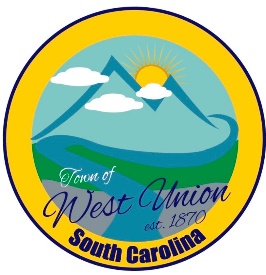 Tuesday, February 13, 2024 @ 5:30 pm  West Union Town Hall Call to OrderCertify Quorum InvocationPledge of Allegiance  Public CommentsCouncil Comments Minutes Reports from committeesPolice-  Fire-   Roads/Streets-  Maint. /Water-     Events-Old Business:New Business: MASC representative Namoi Reed, Q&A regarding zoning First reading of annexing Norfolk Southern Railroad Property from the Town Limit of West Union to Winston Way First reading of Article 18 Chapter 26 – Open ContainerFirst reading of Article 18 Chapter 27 – Operating a Drug House, BusinessFirst reading of Article 18 Chapter 28 – Loitering and Prowling in Town Limits Discussion and possible vote on creating a policy and form on requests for expenditures Discussion and vote on drinking water sampling companyFirst reading of 2024-2025 Annual Budget   Attorney UpdateAdjourn 